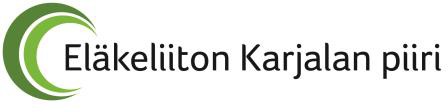 ELÄKELIITON KARJALAN PIIRIN KARAOKEN ALUEKARSINNAT JA TANSSIAISETKeskiviikkona 24.4.2024 klo 12.00 Simpeleen työväentalolla, Simpeleentie 44. Klo 10.00 - 11.30 koelaulut, klo 12.00 kilpailu.
Sarjat: 	Naiset 50 - 69-vuotiaat ja yli 70-vuotiaatMiehet 50 - 69-vuotiaat ja yli 70-vuotiaatKilpailussa käytetään Feelmentin karaokeohjelmaa.Laulettavat kappaleet löytyvät seuraavasta osoitteesta: https://my.feelment.com/fi/karaokeIlmoittautuminen 17.4.2024 klo 12.00 mennessä ainoastaan ilmoittautumislinkin kautta. Jälki-ilmoittautumisia ei oteta.Ilmoittautumislinkki: Ilmoittautuminen tästä LINKISTÄ (CTRL+hiiren napsautus)Mikäli linkki ei toimi, kopio alla oleva osoite internetin osoitekenttään: https://docs.google.com/forms/d/10vYrb27Ecw4pA8ElNnzSkAfBNr4_iABGD4ZAXbqc_Zg/editIlmoittautumisessa kysytään: nimi, yhteystiedot, yhdistys, sarja, syntymävuosi, kaksi (2) kilpailukappaletta (kappaleen nimi, transponointi (sävelkorkeus +/-) sekä versio mistä laulu on (esim. finkaraoke, tatsia, Melplay, power, karaokesi, magnum, cover).Kilpailuoikeus on Eläkeliiton jäsenellä. Piirihallituksen päätöksellä kilpailuun voi osallistua kuhunkin sarjaan enintään kaksi (2) kilpailijaa / yhdistys. Tarvittaessa yhdistys järjestää karsintakilpailun ja nimeää osanottajat. Mikäli nimetty ja ilmoitettu kilpailija ei pysty osallistumaan, voi yhdistys nimetä varaedustajan poisjääneen kilpailijan tilalle. Osallistumismaksu on 30 euroa, sisältää pullakahvit. Piiri laskuttaa yhdistyksiltä osanottomaksun. Kannustajille ja tanssijoille pääsylippu on 10 euroa, joka sisältää pullakahvit. Eläkeliiton valtakunnalliset kilpailut järjestetään Lehmirannassa 26-27.10.2024. Valtakunnallisiin kilpailuihin pääsevät kunkin sarjan voittajat. Tervetuloa karaoketansseihin kannustamaan ja tanssimaan!Pekka Haimila	Raija JoronenKarjalan piirin puheenjohtaja	Simpeleen yhdistyksen pj.Lisätietoja: ToiminnanjohtajaJuhani SihvonenPorrassalmenkatu 26, 50100 MIKKELIpuh. 045 77319462karjala@elakeliitto.fi